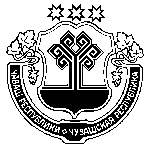 Об утверждении отчета об исполнении бюджета   Сятракасинского сельского поселения Моргаушского района Чувашской Республики за  2019 год             В соответствии со статьей 264.2 Бюджетного кодекса Российской Федерации и с главой 9 Положения о регулировании бюджетных правоотношений в Сятракасинском сельском поселении Моргаушского района Чувашской Республики Собрание депутатов Сятракасинского сельского поселения Моргаушского района Чувашской Республики 	РЕШИЛО:            1. Утвердить отчет об исполнении бюджета Сятракасинского сельского поселения Моргаушского района Чувашской Республики за 2019 год по расходам в сумме 7 383 742,03  руб., по доходам в сумме 7 646 549,16 руб., с превышением доходов над расходами в сумме 262 807,13 руб. со следующими показателями:доходы бюджета Сятракасинского сельского поселения Моргаушского района Чувашской Республики по кодам классификации бюджета за 2019 год согласно приложению № 1 к настоящему Решению;расходы бюджета Сятракасинского сельского поселения Моргаушского района Чувашской Республики по ведомственной структуре расходов бюджета за  2019 год согласно приложению № 2 к настоящему Решению;расходы бюджета Сятракасинского сельского поселения Моргаушского района Чувашской Республики по разделам и подразделам классификации расходов бюджета за  2019 год согласно приложению № 3 к настоящему Решению;           источники финансирования дефицита бюджета Сятракасинского сельского поселения Моргаушского района Чувашской Республики по кодам классификации источников финансирования дефицита бюджета за 2019 год согласно приложению № 4 к настоящему Решению.2. Настоящее Решение вступает в силу после его официального опубликования.Глава  Сятракасинского сельского поселения                                                    Н.Г. НикитинаЧувашская Республика Собрание депутатов Сятракасинского сельского  поселения                        Моргаушского районаРЕШЕНИЕ                     Чувашская Республика Собрание депутатов Сятракасинского сельского  поселения                        Моргаушского районаРЕШЕНИЕ                     Чувашская Республика Собрание депутатов Сятракасинского сельского  поселения                        Моргаушского районаРЕШЕНИЕ                     Чăваш Республики Муркаш районĕн   Çатракасси ял   поселенийĕн депутачěсен пухăвĕ                        ЙЫШĂНУЧăваш Республики Муркаш районĕн   Çатракасси ял   поселенийĕн депутачěсен пухăвĕ                        ЙЫШĂНУЧăваш Республики Муркаш районĕн   Çатракасси ял   поселенийĕн депутачěсен пухăвĕ                        ЙЫШĂНУ06.03.2020ç. № С-64/106.03.2020 г. №С-64/1                     Деревня Сятракасы                                                                         Деревня Сятракасы                                                                         Деревня Сятракасы                                                     Çатракасси ялӗ Çатракасси ялӗ Çатракасси ялӗПриложение № 1                                                                                                           к Решению администрации Сятракасинского сельского поселения Моргаушского района Чувашской Республики  от 06.03.2020 г. № С-64/1 "Об утверждении отчета об исполнении бюджета Сятракасинского сельского поселения Моргаушского района Чувашской Республики за 2019 год"                                                                                                                                                                                                         Приложение № 1                                                                                                           к Решению администрации Сятракасинского сельского поселения Моргаушского района Чувашской Республики  от 06.03.2020 г. № С-64/1 "Об утверждении отчета об исполнении бюджета Сятракасинского сельского поселения Моргаушского района Чувашской Республики за 2019 год"                                                                                                                                                                                                         Приложение № 1                                                                                                           к Решению администрации Сятракасинского сельского поселения Моргаушского района Чувашской Республики  от 06.03.2020 г. № С-64/1 "Об утверждении отчета об исполнении бюджета Сятракасинского сельского поселения Моргаушского района Чувашской Республики за 2019 год"                                                                                                                                                                                                         Приложение № 1                                                                                                           к Решению администрации Сятракасинского сельского поселения Моргаушского района Чувашской Республики  от 06.03.2020 г. № С-64/1 "Об утверждении отчета об исполнении бюджета Сятракасинского сельского поселения Моргаушского района Чувашской Республики за 2019 год"                                                                                                                                                                                                         Приложение № 1                                                                                                           к Решению администрации Сятракасинского сельского поселения Моргаушского района Чувашской Республики  от 06.03.2020 г. № С-64/1 "Об утверждении отчета об исполнении бюджета Сятракасинского сельского поселения Моргаушского района Чувашской Республики за 2019 год"                                                                                                                                                                                                         Приложение № 1                                                                                                           к Решению администрации Сятракасинского сельского поселения Моргаушского района Чувашской Республики  от 06.03.2020 г. № С-64/1 "Об утверждении отчета об исполнении бюджета Сятракасинского сельского поселения Моргаушского района Чувашской Республики за 2019 год"                                                                                                                                                                                                         Приложение № 1                                                                                                           к Решению администрации Сятракасинского сельского поселения Моргаушского района Чувашской Республики  от 06.03.2020 г. № С-64/1 "Об утверждении отчета об исполнении бюджета Сятракасинского сельского поселения Моргаушского района Чувашской Республики за 2019 год"                                                                                                                                                                                                         Приложение № 1                                                                                                           к Решению администрации Сятракасинского сельского поселения Моргаушского района Чувашской Республики  от 06.03.2020 г. № С-64/1 "Об утверждении отчета об исполнении бюджета Сятракасинского сельского поселения Моргаушского района Чувашской Республики за 2019 год"                                                                                                                                                                                                         Приложение № 1                                                                                                           к Решению администрации Сятракасинского сельского поселения Моргаушского района Чувашской Республики  от 06.03.2020 г. № С-64/1 "Об утверждении отчета об исполнении бюджета Сятракасинского сельского поселения Моргаушского района Чувашской Республики за 2019 год"                                                                                                                                                                                                         Приложение № 1                                                                                                           к Решению администрации Сятракасинского сельского поселения Моргаушского района Чувашской Республики  от 06.03.2020 г. № С-64/1 "Об утверждении отчета об исполнении бюджета Сятракасинского сельского поселения Моргаушского района Чувашской Республики за 2019 год"                                                                                                                                                                                                         Приложение № 1                                                                                                           к Решению администрации Сятракасинского сельского поселения Моргаушского района Чувашской Республики  от 06.03.2020 г. № С-64/1 "Об утверждении отчета об исполнении бюджета Сятракасинского сельского поселения Моргаушского района Чувашской Республики за 2019 год"                                                                                                                                                                                                         Приложение № 1                                                                                                           к Решению администрации Сятракасинского сельского поселения Моргаушского района Чувашской Республики  от 06.03.2020 г. № С-64/1 "Об утверждении отчета об исполнении бюджета Сятракасинского сельского поселения Моргаушского района Чувашской Республики за 2019 год"                                                                                                                                                                                                         Приложение № 1                                                                                                           к Решению администрации Сятракасинского сельского поселения Моргаушского района Чувашской Республики  от 06.03.2020 г. № С-64/1 "Об утверждении отчета об исполнении бюджета Сятракасинского сельского поселения Моргаушского района Чувашской Республики за 2019 год"                                                                                                                                                                                                         Приложение № 1                                                                                                           к Решению администрации Сятракасинского сельского поселения Моргаушского района Чувашской Республики  от 06.03.2020 г. № С-64/1 "Об утверждении отчета об исполнении бюджета Сятракасинского сельского поселения Моргаушского района Чувашской Республики за 2019 год"                                                                                                                                                                                                         Приложение № 1                                                                                                           к Решению администрации Сятракасинского сельского поселения Моргаушского района Чувашской Республики  от 06.03.2020 г. № С-64/1 "Об утверждении отчета об исполнении бюджета Сятракасинского сельского поселения Моргаушского района Чувашской Республики за 2019 год"                                                                                                                                                                                                         Приложение № 1                                                                                                           к Решению администрации Сятракасинского сельского поселения Моргаушского района Чувашской Республики  от 06.03.2020 г. № С-64/1 "Об утверждении отчета об исполнении бюджета Сятракасинского сельского поселения Моргаушского района Чувашской Республики за 2019 год"                                                                                                                                                                                                         Приложение № 1                                                                                                           к Решению администрации Сятракасинского сельского поселения Моргаушского района Чувашской Республики  от 06.03.2020 г. № С-64/1 "Об утверждении отчета об исполнении бюджета Сятракасинского сельского поселения Моргаушского района Чувашской Республики за 2019 год"                                                                                                                                                                                                         Приложение № 1                                                                                                           к Решению администрации Сятракасинского сельского поселения Моргаушского района Чувашской Республики  от 06.03.2020 г. № С-64/1 "Об утверждении отчета об исполнении бюджета Сятракасинского сельского поселения Моргаушского района Чувашской Республики за 2019 год"                                                                                                                                                                                                         Приложение № 1                                                                                                           к Решению администрации Сятракасинского сельского поселения Моргаушского района Чувашской Республики  от 06.03.2020 г. № С-64/1 "Об утверждении отчета об исполнении бюджета Сятракасинского сельского поселения Моргаушского района Чувашской Республики за 2019 год"                                                                                                                                                                                                         Приложение № 1                                                                                                           к Решению администрации Сятракасинского сельского поселения Моргаушского района Чувашской Республики  от 06.03.2020 г. № С-64/1 "Об утверждении отчета об исполнении бюджета Сятракасинского сельского поселения Моргаушского района Чувашской Республики за 2019 год"                                                                                                                                                                                                         Приложение № 1                                                                                                           к Решению администрации Сятракасинского сельского поселения Моргаушского района Чувашской Республики  от 06.03.2020 г. № С-64/1 "Об утверждении отчета об исполнении бюджета Сятракасинского сельского поселения Моргаушского района Чувашской Республики за 2019 год"                                                                                                                                                                                                         Приложение № 1                                                                                                           к Решению администрации Сятракасинского сельского поселения Моргаушского района Чувашской Республики  от 06.03.2020 г. № С-64/1 "Об утверждении отчета об исполнении бюджета Сятракасинского сельского поселения Моргаушского района Чувашской Республики за 2019 год"                                                                                                                                                                                                         Приложение № 1                                                                                                           к Решению администрации Сятракасинского сельского поселения Моргаушского района Чувашской Республики  от 06.03.2020 г. № С-64/1 "Об утверждении отчета об исполнении бюджета Сятракасинского сельского поселения Моргаушского района Чувашской Республики за 2019 год"                                                                                                                                                                                                         Приложение № 1                                                                                                           к Решению администрации Сятракасинского сельского поселения Моргаушского района Чувашской Республики  от 06.03.2020 г. № С-64/1 "Об утверждении отчета об исполнении бюджета Сятракасинского сельского поселения Моргаушского района Чувашской Республики за 2019 год"                                                                                                                                                                                                         Приложение № 1                                                                                                           к Решению администрации Сятракасинского сельского поселения Моргаушского района Чувашской Республики  от 06.03.2020 г. № С-64/1 "Об утверждении отчета об исполнении бюджета Сятракасинского сельского поселения Моргаушского района Чувашской Республики за 2019 год"                                                                                                                                                                                                         Приложение № 1                                                                                                           к Решению администрации Сятракасинского сельского поселения Моргаушского района Чувашской Республики  от 06.03.2020 г. № С-64/1 "Об утверждении отчета об исполнении бюджета Сятракасинского сельского поселения Моргаушского района Чувашской Республики за 2019 год"                                                                                                                                                                                                         Приложение № 1                                                                                                           к Решению администрации Сятракасинского сельского поселения Моргаушского района Чувашской Республики  от 06.03.2020 г. № С-64/1 "Об утверждении отчета об исполнении бюджета Сятракасинского сельского поселения Моргаушского района Чувашской Республики за 2019 год"                                                                                                                                                                                                         Приложение № 1                                                                                                           к Решению администрации Сятракасинского сельского поселения Моргаушского района Чувашской Республики  от 06.03.2020 г. № С-64/1 "Об утверждении отчета об исполнении бюджета Сятракасинского сельского поселения Моргаушского района Чувашской Республики за 2019 год"                                                                                                                                                                                                         Приложение № 1                                                                                                           к Решению администрации Сятракасинского сельского поселения Моргаушского района Чувашской Республики  от 06.03.2020 г. № С-64/1 "Об утверждении отчета об исполнении бюджета Сятракасинского сельского поселения Моргаушского района Чувашской Республики за 2019 год"                                                                                                                                                                                                         Приложение № 1                                                                                                           к Решению администрации Сятракасинского сельского поселения Моргаушского района Чувашской Республики  от 06.03.2020 г. № С-64/1 "Об утверждении отчета об исполнении бюджета Сятракасинского сельского поселения Моргаушского района Чувашской Республики за 2019 год"                                                                                                                                                                                                         Приложение № 1                                                                                                           к Решению администрации Сятракасинского сельского поселения Моргаушского района Чувашской Республики  от 06.03.2020 г. № С-64/1 "Об утверждении отчета об исполнении бюджета Сятракасинского сельского поселения Моргаушского района Чувашской Республики за 2019 год"                                                                                                                                                                                                         Приложение № 1                                                                                                           к Решению администрации Сятракасинского сельского поселения Моргаушского района Чувашской Республики  от 06.03.2020 г. № С-64/1 "Об утверждении отчета об исполнении бюджета Сятракасинского сельского поселения Моргаушского района Чувашской Республики за 2019 год"                                                                                                                                                                                                         Доходы бюджета Сятракасинского сельского поселения Моргаушского района Чувашской Республики по кодам классификации бюджета за 2019 годаДоходы бюджета Сятракасинского сельского поселения Моргаушского района Чувашской Республики по кодам классификации бюджета за 2019 годаДоходы бюджета Сятракасинского сельского поселения Моргаушского района Чувашской Республики по кодам классификации бюджета за 2019 годаДоходы бюджета Сятракасинского сельского поселения Моргаушского района Чувашской Республики по кодам классификации бюджета за 2019 годаДоходы бюджета Сятракасинского сельского поселения Моргаушского района Чувашской Республики по кодам классификации бюджета за 2019 годаДоходы бюджета Сятракасинского сельского поселения Моргаушского района Чувашской Республики по кодам классификации бюджета за 2019 годаДоходы бюджета Сятракасинского сельского поселения Моргаушского района Чувашской Республики по кодам классификации бюджета за 2019 годаДоходы бюджета Сятракасинского сельского поселения Моргаушского района Чувашской Республики по кодам классификации бюджета за 2019 годаДоходы бюджета Сятракасинского сельского поселения Моргаушского района Чувашской Республики по кодам классификации бюджета за 2019 годаДоходы бюджета Сятракасинского сельского поселения Моргаушского района Чувашской Республики по кодам классификации бюджета за 2019 годаДоходы бюджета Сятракасинского сельского поселения Моргаушского района Чувашской Республики по кодам классификации бюджета за 2019 годаДоходы бюджета Сятракасинского сельского поселения Моргаушского района Чувашской Республики по кодам классификации бюджета за 2019 годаДоходы бюджета Сятракасинского сельского поселения Моргаушского района Чувашской Республики по кодам классификации бюджета за 2019 годаДоходы бюджета Сятракасинского сельского поселения Моргаушского района Чувашской Республики по кодам классификации бюджета за 2019 годаДоходы бюджета Сятракасинского сельского поселения Моргаушского района Чувашской Республики по кодам классификации бюджета за 2019 годаДоходы бюджета Сятракасинского сельского поселения Моргаушского района Чувашской Республики по кодам классификации бюджета за 2019 годаДоходы бюджета Сятракасинского сельского поселения Моргаушского района Чувашской Республики по кодам классификации бюджета за 2019 годаДоходы бюджета Сятракасинского сельского поселения Моргаушского района Чувашской Республики по кодам классификации бюджета за 2019 года Наименование показателяКод строкиКод дохода по бюджетной классификацииКод дохода по бюджетной классификацииКассовое исполнениеКассовое исполнение Наименование показателяКод строкиКод дохода по бюджетной классификацииКод дохода по бюджетной классификацииКассовое исполнениеКассовое исполнение Наименование показателяКод строкиКод дохода по бюджетной классификацииКод дохода по бюджетной классификацииКассовое исполнениеКассовое исполнение123344Доходы бюджета - всего010xx7 646 549,167 646 549,16в том числе:  НАЛОГОВЫЕ И НЕНАЛОГОВЫЕ ДОХОДЫ010100 1 00 00000 00 0000 000100 1 00 00000 00 0000 000635 959,62635 959,62  НАЛОГИ НА ТОВАРЫ (РАБОТЫ, УСЛУГИ), РЕАЛИЗУЕМЫЕ НА ТЕРРИТОРИИ РОССИЙСКОЙ ФЕДЕРАЦИИ010100 1 03 00000 00 0000 000100 1 03 00000 00 0000 000635 959,62635 959,62  Акцизы по подакцизным товарам (продукции), производимым на территории Российской Федерации010100 1 03 02000 01 0000 110100 1 03 02000 01 0000 110635 959,62635 959,62  Доходы от уплаты акцизов на дизельное топливо, подлежащие распределению между бюджетами субъектов Российской Федерации и местными бюджетами с учетом установленных дифференцированных нормативов отчислений в местные бюджеты010100 1 03 02230 01 0000 110100 1 03 02230 01 0000 110289 478,11289 478,11  Доходы от уплаты акцизов на дизельное топливо, подлежащие распределению между бюджетами субъектов Российской Федерации и местными бюджетами с учетом установленных дифференцированных нормативов отчислений в местные бюджеты (по нормативам, установленным Федеральным законом о федеральном бюджете в целях формирования дорожных фондов субъектов Российской Федерации)010100 1 03 02231 01 0000 110100 1 03 02231 01 0000 110289 478,11289 478,11  Доходы от уплаты акцизов на моторные масла для дизельных и (или) карбюраторных (инжекторных) двигателей, подлежащие распределению между бюджетами субъектов Российской Федерации и местными бюджетами с учетом установленных дифференцированных нормативов отчислений в местные бюджеты010100 1 03 02240 01 0000 110100 1 03 02240 01 0000 1102 127,752 127,75  Доходы от уплаты акцизов на моторные масла для дизельных и (или) карбюраторных (инжекторных) двигателей, подлежащие распределению между бюджетами субъектов Российской Федерации и местными бюджетами с учетом установленных дифференцированных нормативов отчислений в местные бюджеты (по нормативам, установленным Федеральным законом о федеральном бюджете в целях формирования дорожных фондов субъектов Российской Федерации)010100 1 03 02241 01 0000 110100 1 03 02241 01 0000 1102 127,752 127,75  Доходы от уплаты акцизов на автомобильный бензин, подлежащие распределению между бюджетами субъектов Российской Федерации и местными бюджетами с учетом установленных дифференцированных нормативов отчислений в местные бюджеты010100 1 03 02250 01 0000 110100 1 03 02250 01 0000 110386 743,73386 743,73  Доходы от уплаты акцизов на автомобильный бензин, подлежащие распределению между бюджетами субъектов Российской Федерации и местными бюджетами с учетом установленных дифференцированных нормативов отчислений в местные бюджеты (по нормативам, установленным Федеральным законом о федеральном бюджете в целях формирования дорожных фондов субъектов Российской Федерации)010100 1 03 02251 01 0000 110100 1 03 02251 01 0000 110386 743,73386 743,73  Доходы от уплаты акцизов на прямогонный бензин, подлежащие распределению между бюджетами субъектов Российской Федерации и местными бюджетами с учетом установленных дифференцированных нормативов отчислений в местные бюджеты010100 1 03 02260 01 0000 110100 1 03 02260 01 0000 110-42 389,97-42 389,97  Доходы от уплаты акцизов на прямогонный бензин, подлежащие распределению между бюджетами субъектов Российской Федерации и местными бюджетами с учетом установленных дифференцированных нормативов отчислений в местные бюджеты (по нормативам, установленным Федеральным законом о федеральном бюджете в целях формирования дорожных фондов субъектов Российской Федерации)010100 1 03 02261 01 0000 110100 1 03 02261 01 0000 110-42 389,97-42 389,97  НАЛОГОВЫЕ И НЕНАЛОГОВЫЕ ДОХОДЫ010182 1 00 00000 00 0000 000182 1 00 00000 00 0000 0001 305 120,891 305 120,89  НАЛОГИ НА ПРИБЫЛЬ, ДОХОДЫ010182 1 01 00000 00 0000 000182 1 01 00000 00 0000 000127 345,98127 345,98  Налог на доходы физических лиц010182 1 01 02000 01 0000 110182 1 01 02000 01 0000 110127 345,98127 345,98  Налог на доходы физических лиц с доходов, источником которых является налоговый агент, за исключением доходов, в отношении которых исчисление и уплата налога осуществляются в соответствии со статьями 227, 227.1 и 228 Налогового кодекса Российской Федерации010182 1 01 02010 01 0000 110182 1 01 02010 01 0000 110128 641,99128 641,99  Налог на доходы физических лиц с доходов, источником которых является налоговый агент, за исключением доходов, в отношении которых исчисление и уплата налога осуществляются в соответствии со статьями 227, 227.1 и 228 Налогового кодекса Российской Федерации (сумма платежа (перерасчеты, недоимка и задолженность по соответствующему платежу, в том числе по отмененному)010182 1 01 02010 01 1000 110182 1 01 02010 01 1000 110125 894,00125 894,00  Налог на доходы физических лиц с доходов, источником которых является налоговый агент, за исключением доходов, в отношении которых исчисление и уплата налога осуществляются в соответствии со статьями 227, 227.1 и 228 Налогового кодекса Российской Федерации (пени по соответствующему платежу)010182 1 01 02010 01 2100 110182 1 01 02010 01 2100 110500,84500,84  Налог на доходы физических лиц с доходов, источником которых является налоговый агент, за исключением доходов, в отношении которых исчисление и уплата налога осуществляются в соответствии со статьями 227, 227.1 и 228 Налогового кодекса Российской Федерации (суммы денежных взысканий (штрафов) по соответствующему платежу согласно законодательству Российской Федерации)010182 1 01 02010 01 3000 110182 1 01 02010 01 3000 1102 247,152 247,15  Налог на доходы физических лиц с доходов, полученных физическими лицами в соответствии со статьей 228 Налогового кодекса Российской Федерации010182 1 01 02030 01 0000 110182 1 01 02030 01 0000 110-1 296,01-1 296,01  Налог на доходы физических лиц с доходов, полученных физическими лицами в соответствии со статьей 228 Налогового кодекса Российской Федерации (сумма платежа (перерасчеты, недоимка и задолженность по соответствующему платежу, в том числе по отмененному)010182 1 01 02030 01 1000 110182 1 01 02030 01 1000 110-1 447,95-1 447,95  Налог на доходы физических лиц с доходов, полученных физическими лицами в соответствии со статьей 228 Налогового кодекса Российской Федерации (пени по соответствующему платежу)010182 1 01 02030 01 2100 110182 1 01 02030 01 2100 11026,6926,69  Налог на доходы физических лиц с доходов, полученных физическими лицами в соответствии со статьей 228 Налогового кодекса Российской Федерации (суммы денежных взысканий (штрафов) по соответствующему платежу согласно законодательству Российской Федерации)010182 1 01 02030 01 3000 110182 1 01 02030 01 3000 110125,25125,25  НАЛОГИ НА СОВОКУПНЫЙ ДОХОД010182 1 05 00000 00 0000 000182 1 05 00000 00 0000 00098 753,3498 753,34  Единый сельскохозяйственный налог010182 1 05 03000 01 0000 110182 1 05 03000 01 0000 11098 753,3498 753,34  Единый сельскохозяйственный налог010182 1 05 03010 01 0000 110182 1 05 03010 01 0000 11098 753,3498 753,34  Единый сельскохозяйственный налог (сумма платежа (перерасчеты, недоимка и задолженность по соответствующему платежу, в том числе по отмененному)010182 1 05 03010 01 1000 110182 1 05 03010 01 1000 11098 552,7098 552,70  Единый сельскохозяйственный налог (пени по соответствующему платежу)010182 1 05 03010 01 2100 110182 1 05 03010 01 2100 110200,64200,64  НАЛОГИ НА ИМУЩЕСТВО010182 1 06 00000 00 0000 000182 1 06 00000 00 0000 0001 079 021,571 079 021,57  Налог на имущество физических лиц010182 1 06 01000 00 0000 110182 1 06 01000 00 0000 110152 690,68152 690,68  Налог на имущество физических лиц, взимаемый по ставкам, применяемым к объектам налогообложения, расположенным в границах сельских поселений010182 1 06 01030 10 0000 110182 1 06 01030 10 0000 110152 690,68152 690,68  Налог на имущество физических лиц, взимаемый по ставкам, применяемым к объектам налогообложения, расположенным в границах сельских поселений (сумма платежа (перерасчеты, недоимка и задолженность по соответствующему платежу, в том числе по отмененному)010182 1 06 01030 10 1000 110182 1 06 01030 10 1000 110155 575,91155 575,91  Налог на имущество физических лиц, взимаемый по ставкам, применяемым к объектам налогообложения, расположенным в границах сельских поселений (пени по соответствующему платежу)010182 1 06 01030 10 2100 110182 1 06 01030 10 2100 110-2 885,23-2 885,23  Земельный налог010182 1 06 06000 00 0000 110182 1 06 06000 00 0000 110926 330,89926 330,89  Земельный налог с организаций010182 1 06 06030 00 0000 110182 1 06 06030 00 0000 110206 479,90206 479,90  Земельный налог с организаций, обладающих земельным участком, расположенным в границах сельских поселений010182 1 06 06033 10 0000 110182 1 06 06033 10 0000 110206 479,90206 479,90  Земельный налог с организаций, обладающих земельным участком, расположенным в границах сельских поселений  (сумма платежа (перерасчеты, недоимка и задолженность по соответствующему платежу, в том числе по отмененному)010182 1 06 06033 10 1000 110182 1 06 06033 10 1000 110201 811,00201 811,00  Земельный налог с организаций, обладающих земельным участком, расположенным в границах  сельских  поселений  (пени по соответствующему платежу)010182 1 06 06033 10 2100 110182 1 06 06033 10 2100 1104 668,904 668,90  Земельный налог с физических лиц010182 1 06 06040 00 0000 110182 1 06 06040 00 0000 110719 850,99719 850,99  Земельный налог с физических лиц, обладающих земельным участком, расположенным в границах сельских поселений010182 1 06 06043 10 0000 110182 1 06 06043 10 0000 110719 850,99719 850,99  Земельный налог с физических лиц, обладающих земельным участком, расположенным в границах сельских поселений  (сумма платежа (перерасчеты, недоимка и задолженность по соответствующему платежу, в том числе по отмененному)010182 1 06 06043 10 1000 110182 1 06 06043 10 1000 110706 191,59706 191,59  Земельный налог с физических лиц, обладающих земельным участком, расположенным в границах сельских поселений  (пени по соответствующему платежу)010182 1 06 06043 10 2100 110182 1 06 06043 10 2100 11013 659,4013 659,40  НАЛОГОВЫЕ И НЕНАЛОГОВЫЕ ДОХОДЫ010993 1 00 00000 00 0000 000993 1 00 00000 00 0000 000107 439,37107 439,37  ГОСУДАРСТВЕННАЯ ПОШЛИНА010993 1 08 00000 00 0000 000993 1 08 00000 00 0000 0003 500,003 500,00  Государственная пошлина за совершение нотариальных действий (за исключением действий, совершаемых консульскими учреждениями Российской Федерации)010993 1 08 04000 01 0000 110993 1 08 04000 01 0000 1103 500,003 500,00  Государственная пошлина за совершение нотариальных действий должностными лицами органов местного самоуправления, уполномоченными в соответствии с законодательными актами Российской Федерации на совершение нотариальных действий010993 1 08 04020 01 0000 110993 1 08 04020 01 0000 1103 500,003 500,00010993 1 08 04020 01 1000 110993 1 08 04020 01 1000 1103 500,003 500,00  ДОХОДЫ ОТ ИСПОЛЬЗОВАНИЯ ИМУЩЕСТВА, НАХОДЯЩЕГОСЯ В ГОСУДАРСТВЕННОЙ И МУНИЦИПАЛЬНОЙ СОБСТВЕННОСТИ010993 1 11 00000 00 0000 000993 1 11 00000 00 0000 00093 883,7693 883,76  Доходы, получаемые в виде арендной либо иной платы за передачу в возмездное пользование государственного и муниципального имущества (за исключением имущества бюджетных и автономных учреждений, а также имущества государственных и муниципальных унитарных предприятий, в том числе казенных)010993 1 11 05000 00 0000 120993 1 11 05000 00 0000 12093 883,7693 883,76  Доходы, получаемые в виде арендной платы за земли после разграничения государственной собственности на землю, а также средства от продажи права на заключение договоров аренды указанных земельных участков (за исключением земельных участков бюджетных и автономных учреждений)010993 1 11 05020 00 0000 120993 1 11 05020 00 0000 12087 110,0087 110,00  Доходы, получаемые в виде арендной платы, а также средства от продажи права на заключение договоров аренды за земли, находящиеся в собственности сельских поселений (за исключением земельных участков муниципальных бюджетных и автономных учреждений)010993 1 11 05025 10 0000 120993 1 11 05025 10 0000 12087 110,0087 110,00  Доходы от сдачи в аренду имущества, находящегося в оперативном управлении органов государственной власти, органов местного самоуправления, государственных внебюджетных фондов и созданных ими учреждений (за исключением имущества бюджетных и автономных учреждений)010993 1 11 05030 00 0000 120993 1 11 05030 00 0000 1206 773,766 773,76  Доходы от сдачи в аренду имущества, находящегося в оперативном управлении органов управления сельских поселений и созданных ими учреждений (за исключением имущества муниципальных бюджетных и автономных учреждений)010993 1 11 05035 10 0000 120993 1 11 05035 10 0000 1206 773,766 773,76  ДОХОДЫ ОТ ОКАЗАНИЯ ПЛАТНЫХ УСЛУГ И КОМПЕНСАЦИИ ЗАТРАТ ГОСУДАРСТВА010993 1 13 00000 00 0000 000993 1 13 00000 00 0000 0008 226,118 226,11  Доходы от компенсации затрат государства010993 1 13 02000 00 0000 130993 1 13 02000 00 0000 1308 226,118 226,11  Доходы, поступающие в порядке возмещения расходов, понесенных в связи с эксплуатацией имущества010993 1 13 02060 00 0000 130993 1 13 02060 00 0000 1305 881,725 881,72  Доходы, поступающие в порядке возмещения расходов, понесенных в связи с эксплуатацией имущества сельских поселений010993 1 13 02065 10 0000 130993 1 13 02065 10 0000 1305 881,725 881,72  Прочие доходы от компенсации затрат государства010993 1 13 02990 00 0000 130993 1 13 02990 00 0000 1302 344,392 344,39  Прочие доходы от компенсации затрат бюджетов сельских поселений010993 1 13 02995 10 0000 130993 1 13 02995 10 0000 1302 344,392 344,39  ШТРАФЫ, САНКЦИИ, ВОЗМЕЩЕНИЕ УЩЕРБА010993 1 16 00000 00 0000 000993 1 16 00000 00 0000 0001 829,501 829,50  Денежные взыскания (штрафы) за нарушение законодательства Российской Федерации о контрактной системе в сфере закупок товаров, работ, услуг для обеспечения государственных и муниципальных нужд010993 1 16 33000 00 0000 140993 1 16 33000 00 0000 1401 829,501 829,50  Денежные взыскания (штрафы) за нарушение законодательства Российской Федерации о контрактной системе в сфере закупок товаров, работ, услуг для обеспечения государственных и муниципальных нужд для нужд сельских поселений010993 1 16 33050 10 0000 140993 1 16 33050 10 0000 1401 829,501 829,50  БЕЗВОЗМЕЗДНЫЕ ПОСТУПЛЕНИЯ010993 2 00 00000 00 0000 000993 2 00 00000 00 0000 0005 598 029,285 598 029,28  БЕЗВОЗМЕЗДНЫЕ ПОСТУПЛЕНИЯ ОТ ДРУГИХ БЮДЖЕТОВ БЮДЖЕТНОЙ СИСТЕМЫ РОССИЙСКОЙ ФЕДЕРАЦИИ010993 2 02 00000 00 0000 000993 2 02 00000 00 0000 0005 343 323,005 343 323,00  Дотации бюджетам бюджетной системы Российской Федерации010993 2 02 10000 00 0000 150993 2 02 10000 00 0000 1502 862 000,002 862 000,00  Дотации на выравнивание бюджетной обеспеченности010993 2 02 15001 00 0000 150993 2 02 15001 00 0000 1502 862 000,002 862 000,00  Дотации бюджетам сельских поселений на выравнивание бюджетной обеспеченности010993 2 02 15001 10 0000 150993 2 02 15001 10 0000 1502 862 000,002 862 000,00  Субсидии бюджетам бюджетной системы Российской Федерации (межбюджетные субсидии)010993 2 02 20000 00 0000 150993 2 02 20000 00 0000 1502 013 227,002 013 227,00  Субсидии бюджетам на осуществление дорожной деятельности в отношении автомобильных дорог общего пользования, а также капитального ремонта и ремонта дворовых территорий многоквартирных домов, проездов к дворовым территориям многоквартирных домов населенных пунктов010993 2 02 20216 00 0000 150993 2 02 20216 00 0000 1501 385 969,001 385 969,00  Субсидии бюджетам сельских поселений на осуществление дорожной деятельности в отношении автомобильных дорог общего пользования, а также капитального ремонта и ремонта дворовых территорий многоквартирных домов, проездов к дворовым территориям многоквартирных домов населенных пунктов010993 2 02 20216 10 0000 150993 2 02 20216 10 0000 1501 385 969,001 385 969,00  Прочие субсидии010993 2 02 29999 00 0000 150993 2 02 29999 00 0000 150627 258,00627 258,00  Прочие субсидии бюджетам сельских поселений010993 2 02 29999 10 0000 150993 2 02 29999 10 0000 150627 258,00627 258,00  Субвенции бюджетам бюджетной системы Российской Федерации010993 2 02 30000 00 0000 150993 2 02 30000 00 0000 150182 043,00182 043,00  Субвенции местным бюджетам на выполнение передаваемых полномочий субъектов Российской Федерации010993 2 02 30024 00 0000 150993 2 02 30024 00 0000 1502 151,002 151,00  Субвенции бюджетам сельских поселений на выполнение передаваемых полномочий субъектов Российской Федерации010993 2 02 30024 10 0000 150993 2 02 30024 10 0000 1502 151,002 151,00  Субвенции бюджетам на осуществление первичного воинского учета на территориях, где отсутствуют военные комиссариаты010993 2 02 35118 00 0000 150993 2 02 35118 00 0000 150179 892,00179 892,00  Субвенции бюджетам сельских поселений на осуществление первичного воинского учета на территориях, где отсутствуют военные комиссариаты010993 2 02 35118 10 0000 150993 2 02 35118 10 0000 150179 892,00179 892,00  Иные межбюджетные трансферты010993 2 02 40000 00 0000 150993 2 02 40000 00 0000 150286 053,00286 053,00  Межбюджетные трансферты, передаваемые бюджетам за достижение показателей деятельности органов исполнительной власти субъектов Российской Федерации010993 2 02 45550 00 0000 150993 2 02 45550 00 0000 15019 053,0019 053,00  Межбюджетные трансферты, передаваемые бюджетам сельских поселений за достижение показателей деятельности органов исполнительной власти субъектов Российской Федерации010993 2 02 45550 10 0000 150993 2 02 45550 10 0000 15019 053,0019 053,00  Прочие межбюджетные трансферты, передаваемые бюджетам010993 2 02 49999 00 0000 150993 2 02 49999 00 0000 150267 000,00267 000,00  Прочие межбюджетные трансферты, передаваемые бюджетам сельских поселений010993 2 02 49999 10 0000 150993 2 02 49999 10 0000 150267 000,00267 000,00  ПРОЧИЕ БЕЗВОЗМЕЗДНЫЕ ПОСТУПЛЕНИЯ010993 2 07 00000 00 0000 000993 2 07 00000 00 0000 000254 706,28254 706,28  Прочие безвозмездные поступления в бюджеты сельских поселений010993 2 07 05000 10 0000 150993 2 07 05000 10 0000 150254 706,28254 706,28  Поступления от денежных пожертвований, предоставляемых физическими лицами получателям средств бюджетов сельских поселений010993 2 07 05020 10 0000 150993 2 07 05020 10 0000 150254 706,28254 706,28Приложение № 2                                                                                                           к Решению администрации Сятракасинского сельского поселения Моргаушского района Чувашской Республики  от  06.03.2020 г. № С-64/1 "Об утверждении отчета об исполнении бюджета Сятракасинского сельского поселения Моргаушского района Чувашской Республики за 2019 год"                                                                                                                                                                                                         Приложение № 2                                                                                                           к Решению администрации Сятракасинского сельского поселения Моргаушского района Чувашской Республики  от  06.03.2020 г. № С-64/1 "Об утверждении отчета об исполнении бюджета Сятракасинского сельского поселения Моргаушского района Чувашской Республики за 2019 год"                                                                                                                                                                                                         Приложение № 2                                                                                                           к Решению администрации Сятракасинского сельского поселения Моргаушского района Чувашской Республики  от  06.03.2020 г. № С-64/1 "Об утверждении отчета об исполнении бюджета Сятракасинского сельского поселения Моргаушского района Чувашской Республики за 2019 год"                                                                                                                                                                                                         Приложение № 2                                                                                                           к Решению администрации Сятракасинского сельского поселения Моргаушского района Чувашской Республики  от  06.03.2020 г. № С-64/1 "Об утверждении отчета об исполнении бюджета Сятракасинского сельского поселения Моргаушского района Чувашской Республики за 2019 год"                                                                                                                                                                                                         Приложение № 2                                                                                                           к Решению администрации Сятракасинского сельского поселения Моргаушского района Чувашской Республики  от  06.03.2020 г. № С-64/1 "Об утверждении отчета об исполнении бюджета Сятракасинского сельского поселения Моргаушского района Чувашской Республики за 2019 год"                                                                                                                                                                                                         Приложение № 2                                                                                                           к Решению администрации Сятракасинского сельского поселения Моргаушского района Чувашской Республики  от  06.03.2020 г. № С-64/1 "Об утверждении отчета об исполнении бюджета Сятракасинского сельского поселения Моргаушского района Чувашской Республики за 2019 год"                                                                                                                                                                                                         Приложение № 2                                                                                                           к Решению администрации Сятракасинского сельского поселения Моргаушского района Чувашской Республики  от  06.03.2020 г. № С-64/1 "Об утверждении отчета об исполнении бюджета Сятракасинского сельского поселения Моргаушского района Чувашской Республики за 2019 год"                                                                                                                                                                                                         Приложение № 2                                                                                                           к Решению администрации Сятракасинского сельского поселения Моргаушского района Чувашской Республики  от  06.03.2020 г. № С-64/1 "Об утверждении отчета об исполнении бюджета Сятракасинского сельского поселения Моргаушского района Чувашской Республики за 2019 год"                                                                                                                                                                                                         Приложение № 2                                                                                                           к Решению администрации Сятракасинского сельского поселения Моргаушского района Чувашской Республики  от  06.03.2020 г. № С-64/1 "Об утверждении отчета об исполнении бюджета Сятракасинского сельского поселения Моргаушского района Чувашской Республики за 2019 год"                                                                                                                                                                                                         Приложение № 2                                                                                                           к Решению администрации Сятракасинского сельского поселения Моргаушского района Чувашской Республики  от  06.03.2020 г. № С-64/1 "Об утверждении отчета об исполнении бюджета Сятракасинского сельского поселения Моргаушского района Чувашской Республики за 2019 год"                                                                                                                                                                                                         Приложение № 2                                                                                                           к Решению администрации Сятракасинского сельского поселения Моргаушского района Чувашской Республики  от  06.03.2020 г. № С-64/1 "Об утверждении отчета об исполнении бюджета Сятракасинского сельского поселения Моргаушского района Чувашской Республики за 2019 год"                                                                                                                                                                                                         Приложение № 2                                                                                                           к Решению администрации Сятракасинского сельского поселения Моргаушского района Чувашской Республики  от  06.03.2020 г. № С-64/1 "Об утверждении отчета об исполнении бюджета Сятракасинского сельского поселения Моргаушского района Чувашской Республики за 2019 год"                                                                                                                                                                                                         Приложение № 2                                                                                                           к Решению администрации Сятракасинского сельского поселения Моргаушского района Чувашской Республики  от  06.03.2020 г. № С-64/1 "Об утверждении отчета об исполнении бюджета Сятракасинского сельского поселения Моргаушского района Чувашской Республики за 2019 год"                                                                                                                                                                                                         Приложение № 2                                                                                                           к Решению администрации Сятракасинского сельского поселения Моргаушского района Чувашской Республики  от  06.03.2020 г. № С-64/1 "Об утверждении отчета об исполнении бюджета Сятракасинского сельского поселения Моргаушского района Чувашской Республики за 2019 год"                                                                                                                                                                                                         Приложение № 2                                                                                                           к Решению администрации Сятракасинского сельского поселения Моргаушского района Чувашской Республики  от  06.03.2020 г. № С-64/1 "Об утверждении отчета об исполнении бюджета Сятракасинского сельского поселения Моргаушского района Чувашской Республики за 2019 год"                                                                                                                                                                                                         Приложение № 2                                                                                                           к Решению администрации Сятракасинского сельского поселения Моргаушского района Чувашской Республики  от  06.03.2020 г. № С-64/1 "Об утверждении отчета об исполнении бюджета Сятракасинского сельского поселения Моргаушского района Чувашской Республики за 2019 год"                                                                                                                                                                                                         Приложение № 2                                                                                                           к Решению администрации Сятракасинского сельского поселения Моргаушского района Чувашской Республики  от  06.03.2020 г. № С-64/1 "Об утверждении отчета об исполнении бюджета Сятракасинского сельского поселения Моргаушского района Чувашской Республики за 2019 год"                                                                                                                                                                                                         Приложение № 2                                                                                                           к Решению администрации Сятракасинского сельского поселения Моргаушского района Чувашской Республики  от  06.03.2020 г. № С-64/1 "Об утверждении отчета об исполнении бюджета Сятракасинского сельского поселения Моргаушского района Чувашской Республики за 2019 год"                                                                                                                                                                                                         Приложение № 2                                                                                                           к Решению администрации Сятракасинского сельского поселения Моргаушского района Чувашской Республики  от  06.03.2020 г. № С-64/1 "Об утверждении отчета об исполнении бюджета Сятракасинского сельского поселения Моргаушского района Чувашской Республики за 2019 год"                                                                                                                                                                                                         Приложение № 2                                                                                                           к Решению администрации Сятракасинского сельского поселения Моргаушского района Чувашской Республики  от  06.03.2020 г. № С-64/1 "Об утверждении отчета об исполнении бюджета Сятракасинского сельского поселения Моргаушского района Чувашской Республики за 2019 год"                                                                                                                                                                                                         Приложение № 2                                                                                                           к Решению администрации Сятракасинского сельского поселения Моргаушского района Чувашской Республики  от  06.03.2020 г. № С-64/1 "Об утверждении отчета об исполнении бюджета Сятракасинского сельского поселения Моргаушского района Чувашской Республики за 2019 год"                                                                                                                                                                                                         Приложение № 2                                                                                                           к Решению администрации Сятракасинского сельского поселения Моргаушского района Чувашской Республики  от  06.03.2020 г. № С-64/1 "Об утверждении отчета об исполнении бюджета Сятракасинского сельского поселения Моргаушского района Чувашской Республики за 2019 год"                                                                                                                                                                                                         Приложение № 2                                                                                                           к Решению администрации Сятракасинского сельского поселения Моргаушского района Чувашской Республики  от  06.03.2020 г. № С-64/1 "Об утверждении отчета об исполнении бюджета Сятракасинского сельского поселения Моргаушского района Чувашской Республики за 2019 год"                                                                                                                                                                                                         Приложение № 2                                                                                                           к Решению администрации Сятракасинского сельского поселения Моргаушского района Чувашской Республики  от  06.03.2020 г. № С-64/1 "Об утверждении отчета об исполнении бюджета Сятракасинского сельского поселения Моргаушского района Чувашской Республики за 2019 год"                                                                                                                                                                                                         Приложение № 2                                                                                                           к Решению администрации Сятракасинского сельского поселения Моргаушского района Чувашской Республики  от  06.03.2020 г. № С-64/1 "Об утверждении отчета об исполнении бюджета Сятракасинского сельского поселения Моргаушского района Чувашской Республики за 2019 год"                                                                                                                                                                                                         Приложение № 2                                                                                                           к Решению администрации Сятракасинского сельского поселения Моргаушского района Чувашской Республики  от  06.03.2020 г. № С-64/1 "Об утверждении отчета об исполнении бюджета Сятракасинского сельского поселения Моргаушского района Чувашской Республики за 2019 год"                                                                                                                                                                                                         Приложение № 2                                                                                                           к Решению администрации Сятракасинского сельского поселения Моргаушского района Чувашской Республики  от  06.03.2020 г. № С-64/1 "Об утверждении отчета об исполнении бюджета Сятракасинского сельского поселения Моргаушского района Чувашской Республики за 2019 год"                                                                                                                                                                                                         Приложение № 2                                                                                                           к Решению администрации Сятракасинского сельского поселения Моргаушского района Чувашской Республики  от  06.03.2020 г. № С-64/1 "Об утверждении отчета об исполнении бюджета Сятракасинского сельского поселения Моргаушского района Чувашской Республики за 2019 год"                                                                                                                                                                                                         Приложение № 2                                                                                                           к Решению администрации Сятракасинского сельского поселения Моргаушского района Чувашской Республики  от  06.03.2020 г. № С-64/1 "Об утверждении отчета об исполнении бюджета Сятракасинского сельского поселения Моргаушского района Чувашской Республики за 2019 год"                                                                                                                                                                                                         Приложение № 2                                                                                                           к Решению администрации Сятракасинского сельского поселения Моргаушского района Чувашской Республики  от  06.03.2020 г. № С-64/1 "Об утверждении отчета об исполнении бюджета Сятракасинского сельского поселения Моргаушского района Чувашской Республики за 2019 год"                                                                                                                                                                                                         Приложение № 2                                                                                                           к Решению администрации Сятракасинского сельского поселения Моргаушского района Чувашской Республики  от  06.03.2020 г. № С-64/1 "Об утверждении отчета об исполнении бюджета Сятракасинского сельского поселения Моргаушского района Чувашской Республики за 2019 год"                                                                                                                                                                                                         Приложение № 2                                                                                                           к Решению администрации Сятракасинского сельского поселения Моргаушского района Чувашской Республики  от  06.03.2020 г. № С-64/1 "Об утверждении отчета об исполнении бюджета Сятракасинского сельского поселения Моргаушского района Чувашской Республики за 2019 год"                                                                                                                                                                                                         Расходы бюджета Сятракасинского сельского поселения Моргаушского района Чувашской Республики по ведомственной структуре расходов бюджета за 2019 годРасходы бюджета Сятракасинского сельского поселения Моргаушского района Чувашской Республики по ведомственной структуре расходов бюджета за 2019 годРасходы бюджета Сятракасинского сельского поселения Моргаушского района Чувашской Республики по ведомственной структуре расходов бюджета за 2019 годРасходы бюджета Сятракасинского сельского поселения Моргаушского района Чувашской Республики по ведомственной структуре расходов бюджета за 2019 годРасходы бюджета Сятракасинского сельского поселения Моргаушского района Чувашской Республики по ведомственной структуре расходов бюджета за 2019 годРасходы бюджета Сятракасинского сельского поселения Моргаушского района Чувашской Республики по ведомственной структуре расходов бюджета за 2019 годРасходы бюджета Сятракасинского сельского поселения Моргаушского района Чувашской Республики по ведомственной структуре расходов бюджета за 2019 годРасходы бюджета Сятракасинского сельского поселения Моргаушского района Чувашской Республики по ведомственной структуре расходов бюджета за 2019 годРасходы бюджета Сятракасинского сельского поселения Моргаушского района Чувашской Республики по ведомственной структуре расходов бюджета за 2019 годРасходы бюджета Сятракасинского сельского поселения Моргаушского района Чувашской Республики по ведомственной структуре расходов бюджета за 2019 годРасходы бюджета Сятракасинского сельского поселения Моргаушского района Чувашской Республики по ведомственной структуре расходов бюджета за 2019 годРасходы бюджета Сятракасинского сельского поселения Моргаушского района Чувашской Республики по ведомственной структуре расходов бюджета за 2019 годРасходы бюджета Сятракасинского сельского поселения Моргаушского района Чувашской Республики по ведомственной структуре расходов бюджета за 2019 годРасходы бюджета Сятракасинского сельского поселения Моргаушского района Чувашской Республики по ведомственной структуре расходов бюджета за 2019 год Наименование показателяКод строкиКод строкиКод расхода по бюджетной классификацииКод расхода по бюджетной классификацииКассовое исполнение Кассовое исполнение  Наименование показателяКод строкиКод строкиКод расхода по бюджетной классификацииКод расхода по бюджетной классификацииКассовое исполнение Кассовое исполнение  Наименование показателяКод строкиКод строкиКод расхода по бюджетной классификацииКод расхода по бюджетной классификацииКассовое исполнение Кассовое исполнение 1223344Расходы бюджета - всего200200xx7 383 742,037 383 742,03в том числе:  ОБЩЕГОСУДАРСТВЕННЫЕ ВОПРОСЫ200200993 0100 00 0 00 00000 000993 0100 00 0 00 00000 0001 457 552,581 457 552,58  Функционирование Правительства Российской Федерации, высших исполнительных органов государственной власти субъектов Российской Федерации, местных администраций200200993 0104 00 0 00 00000 000993 0104 00 0 00 00000 0001 339 845,081 339 845,08  Поощрение за содействие достижению значений (уровней) показателей для оценки эффективности деятельности высших должностных лиц (руководителей высших исполнительных органов государственной власти) субъектов Российской Федерации и деятельности органов исполнительной власти субъектов Российской Федерации в 2019 году за счет средств межбюджетных трансфертов, предоставляемых из федерального бюджета за достижение показателей деятельности органов исполнительной власти субъектов Российской Федерации200200993 0104 Ч4 1 04 55500 000993 0104 Ч4 1 04 55500 00019 053,0019 053,00  Расходы на выплаты персоналу в целях обеспечения выполнения функций государственными (муниципальными) органами, казенными учреждениями, органами управления государственными внебюджетными фондами200200993 0104 Ч4 1 04 55500 100993 0104 Ч4 1 04 55500 10019 053,0019 053,00  Расходы на выплаты персоналу государственных (муниципальных) органов200200993 0104 Ч4 1 04 55500 120993 0104 Ч4 1 04 55500 12019 053,0019 053,00  Фонд оплаты труда государственных (муниципальных) органов200200993 0104 Ч4 1 04 55500 121993 0104 Ч4 1 04 55500 12114 634,0014 634,00  Взносы по обязательному социальному страхованию на выплаты денежного содержания и иные выплаты работникам государственных (муниципальных) органов200200993 0104 Ч4 1 04 55500 129993 0104 Ч4 1 04 55500 1294 419,004 419,00  Обеспечение функций муниципальных органов200200993 0104 Ч4 Э 01 00200 000993 0104 Ч4 Э 01 00200 0001 320 792,081 320 792,08  Расходы на выплаты персоналу в целях обеспечения выполнения функций государственными (муниципальными) органами, казенными учреждениями, органами управления государственными внебюджетными фондами200200993 0104 Ч4 Э 01 00200 100993 0104 Ч4 Э 01 00200 1001 159 005,491 159 005,49  Расходы на выплаты персоналу государственных (муниципальных) органов200200993 0104 Ч4 Э 01 00200 120993 0104 Ч4 Э 01 00200 1201 159 005,491 159 005,49  Фонд оплаты труда государственных (муниципальных) органов200200993 0104 Ч4 Э 01 00200 121993 0104 Ч4 Э 01 00200 121895 555,22895 555,22  Взносы по обязательному социальному страхованию на выплаты денежного содержания и иные выплаты работникам государственных (муниципальных) органов200200993 0104 Ч4 Э 01 00200 129993 0104 Ч4 Э 01 00200 129263 450,27263 450,27  Закупка товаров, работ и услуг для обеспечения государственных (муниципальных) нужд200200993 0104 Ч4 Э 01 00200 200993 0104 Ч4 Э 01 00200 200157 703,33157 703,33  Иные закупки товаров, работ и услуг для обеспечения государственных (муниципальных) нужд200200993 0104 Ч4 Э 01 00200 240993 0104 Ч4 Э 01 00200 240157 703,33157 703,33  Закупка товаров, работ, услуг в сфере информационно-коммуникационных технологий200200993 0104 Ч4 Э 01 00200 242993 0104 Ч4 Э 01 00200 24239 568,9039 568,90  Прочая закупка товаров, работ и услуг200200993 0104 Ч4 Э 01 00200 244993 0104 Ч4 Э 01 00200 244118 134,43118 134,43  Иные бюджетные ассигнования200200993 0104 Ч4 Э 01 00200 800993 0104 Ч4 Э 01 00200 8004 083,264 083,26  Уплата налогов, сборов и иных платежей200200993 0104 Ч4 Э 01 00200 850993 0104 Ч4 Э 01 00200 8504 083,264 083,26  Уплата налога на имущество организаций и земельного налога200200993 0104 Ч4 Э 01 00200 851993 0104 Ч4 Э 01 00200 8511 664,001 664,00  Уплата прочих налогов, сборов200200993 0104 Ч4 Э 01 00200 852993 0104 Ч4 Э 01 00200 8521 558,001 558,00  Уплата иных платежей200200993 0104 Ч4 Э 01 00200 853993 0104 Ч4 Э 01 00200 853861,26861,26  Резервные фонды200200993 0111 00 0 00 00000 000993 0111 00 0 00 00000 000--  Резервный фонд администрации муниципального образования Чувашской Республики200200993 0111 Ч4 1 01 73430 000993 0111 Ч4 1 01 73430 000--  Иные бюджетные ассигнования200200993 0111 Ч4 1 01 73430 800993 0111 Ч4 1 01 73430 800--  Резервные средства200200993 0111 Ч4 1 01 73430 870993 0111 Ч4 1 01 73430 870--  Другие общегосударственные вопросы200200993 0113 00 0 00 00000 000993 0113 00 0 00 00000 000117 707,50117 707,50  Прочие выплаты по обязательствам муниципального образования Чувашской Республики200200993 0113 Ч4 1 03 73450 000993 0113 Ч4 1 03 73450 000109 107,50109 107,50  Закупка товаров, работ и услуг для обеспечения государственных (муниципальных) нужд200200993 0113 Ч4 1 03 73450 200993 0113 Ч4 1 03 73450 200--  Иные закупки товаров, работ и услуг для обеспечения государственных (муниципальных) нужд200200993 0113 Ч4 1 03 73450 240993 0113 Ч4 1 03 73450 240--  Иные бюджетные ассигнования200200993 0113 Ч4 1 03 73450 800993 0113 Ч4 1 03 73450 800109 107,50109 107,50  Уплата налогов, сборов и иных платежей200200993 0113 Ч4 1 03 73450 850993 0113 Ч4 1 03 73450 850109 107,50109 107,50  Уплата иных платежей200200993 0113 Ч4 1 03 73450 853993 0113 Ч4 1 03 73450 853109 107,50109 107,50  Переподготовка и повышение квалификации кадров для муниципальной службы200200993 0113 Ч5 3 02 73710 000993 0113 Ч5 3 02 73710 0008 600,008 600,00  Закупка товаров, работ и услуг для обеспечения государственных (муниципальных) нужд200200993 0113 Ч5 3 02 73710 200993 0113 Ч5 3 02 73710 2008 600,008 600,00  Иные закупки товаров, работ и услуг для обеспечения государственных (муниципальных) нужд200200993 0113 Ч5 3 02 73710 240993 0113 Ч5 3 02 73710 2408 600,008 600,00  Прочая закупка товаров, работ и услуг200200993 0113 Ч5 3 02 73710 244993 0113 Ч5 3 02 73710 2448 600,008 600,00  НАЦИОНАЛЬНАЯ ОБОРОНА200200993 0200 00 0 00 00000 000993 0200 00 0 00 00000 000179 892,00179 892,00  Мобилизационная и вневойсковая подготовка200200993 0203 00 0 00 00000 000993 0203 00 0 00 00000 000179 892,00179 892,00  Осуществление первичного воинского учета на территориях, где отсутствуют военные комиссариаты, за счет субвенции, предоставляемой из федерального бюджета200200993 0203 Ч4 1 04 51180 000993 0203 Ч4 1 04 51180 000179 892,00179 892,00  Расходы на выплаты персоналу в целях обеспечения выполнения функций государственными (муниципальными) органами, казенными учреждениями, органами управления государственными внебюджетными фондами200200993 0203 Ч4 1 04 51180 100993 0203 Ч4 1 04 51180 100179 892,00179 892,00  Расходы на выплаты персоналу государственных (муниципальных) органов200200993 0203 Ч4 1 04 51180 120993 0203 Ч4 1 04 51180 120179 892,00179 892,00  Фонд оплаты труда государственных (муниципальных) органов200200993 0203 Ч4 1 04 51180 121993 0203 Ч4 1 04 51180 121137 197,62137 197,62  Иные выплаты персоналу государственных (муниципальных) органов, за исключением фонда оплаты труда200200993 0203 Ч4 1 04 51180 122993 0203 Ч4 1 04 51180 1221 760,001 760,00  Взносы по обязательному социальному страхованию на выплаты денежного содержания и иные выплаты работникам государственных (муниципальных) органов200200993 0203 Ч4 1 04 51180 129993 0203 Ч4 1 04 51180 12940 934,3840 934,38  НАЦИОНАЛЬНАЯ БЕЗОПАСНОСТЬ И ПРАВООХРАНИТЕЛЬНАЯ ДЕЯТЕЛЬНОСТЬ200200993 0300 00 0 00 00000 000993 0300 00 0 00 00000 0005 353,115 353,11  Защита населения и территории от чрезвычайных ситуаций природного и техногенного характера, гражданская оборона200200993 0309 00 0 00 00000 000993 0309 00 0 00 00000 0002 703,112 703,11  Обеспечение деятельности муниципальных учреждений, реализующих мероприятия по обеспечению безопасности и защиты населения и территорий Чувашской Республики от чрезвычайных ситуаций200200993 0309 Ц8 1 02 70030 000993 0309 Ц8 1 02 70030 0002 703,112 703,11  Закупка товаров, работ и услуг для обеспечения государственных (муниципальных) нужд200200993 0309 Ц8 1 02 70030 200993 0309 Ц8 1 02 70030 2002 703,112 703,11  Иные закупки товаров, работ и услуг для обеспечения государственных (муниципальных) нужд200200993 0309 Ц8 1 02 70030 240993 0309 Ц8 1 02 70030 2402 703,112 703,11  Прочая закупка товаров, работ и услуг200200993 0309 Ц8 1 02 70030 244993 0309 Ц8 1 02 70030 2442 703,112 703,11  Обеспечение пожарной безопасности200200993 0310 00 0 00 00000 000993 0310 00 0 00 00000 000650,00650,00  Мероприятия по обеспечению пожарной безопасности муниципальных объектов200200993 0310 Ц8 1 04 70280 000993 0310 Ц8 1 04 70280 000650,00650,00  Закупка товаров, работ и услуг для обеспечения государственных (муниципальных) нужд200200993 0310 Ц8 1 04 70280 200993 0310 Ц8 1 04 70280 200650,00650,00  Иные закупки товаров, работ и услуг для обеспечения государственных (муниципальных) нужд200200993 0310 Ц8 1 04 70280 240993 0310 Ц8 1 04 70280 240650,00650,00  Прочая закупка товаров, работ и услуг200200993 0310 Ц8 1 04 70280 244993 0310 Ц8 1 04 70280 244650,00650,00  Другие вопросы в области национальной безопасности и правоохранительной деятельности200200993 0314 00 0 00 00000 000993 0314 00 0 00 00000 0002 000,002 000,00  Приобретение (изготовление) информационных материалов200200993 0314 Ц8 3 04 76030 000993 0314 Ц8 3 04 76030 0002 000,002 000,00  Закупка товаров, работ и услуг для обеспечения государственных (муниципальных) нужд200200993 0314 Ц8 3 04 76030 200993 0314 Ц8 3 04 76030 2002 000,002 000,00  Иные закупки товаров, работ и услуг для обеспечения государственных (муниципальных) нужд200200993 0314 Ц8 3 04 76030 240993 0314 Ц8 3 04 76030 2402 000,002 000,00  Прочая закупка товаров, работ и услуг200200993 0314 Ц8 3 04 76030 244993 0314 Ц8 3 04 76030 2442 000,002 000,00  НАЦИОНАЛЬНАЯ ЭКОНОМИКА200200993 0400 00 0 00 00000 000993 0400 00 0 00 00000 0003 068 298,723 068 298,72  Сельское хозяйство и рыболовство200200993 0405 00 0 00 00000 000993 0405 00 0 00 00000 0005 362,005 362,00  Финансовое обеспечение передаваемых государственных полномочий Чувашской Республики по организации на территории поселений и городских округов мероприятий при осуществлении деятельности по обращению с животными без владельцев, а также по расчету и предоставлению субвенций бюджетам поселений на осуществление указанных полномочий200200993 0405 Ц9 7 01 12750 000993 0405 Ц9 7 01 12750 0002 151,002 151,00  Закупка товаров, работ и услуг для обеспечения государственных (муниципальных) нужд200200993 0405 Ц9 7 01 12750 200993 0405 Ц9 7 01 12750 2002 151,002 151,00  Иные закупки товаров, работ и услуг для обеспечения государственных (муниципальных) нужд200200993 0405 Ц9 7 01 12750 240993 0405 Ц9 7 01 12750 2402 151,002 151,00  Прочая закупка товаров, работ и услуг200200993 0405 Ц9 7 01 12750 244993 0405 Ц9 7 01 12750 2442 151,002 151,00  Организация и проведение на территории Чувашской Республики мероприятий по отлову и содержанию безнадзорных животных (за счет собственных средств муниципальных образований)200200993 0405 Ц9 7 01 72750 000993 0405 Ц9 7 01 72750 0003 211,003 211,00  Закупка товаров, работ и услуг для обеспечения государственных (муниципальных) нужд200200993 0405 Ц9 7 01 72750 200993 0405 Ц9 7 01 72750 2003 211,003 211,00  Иные закупки товаров, работ и услуг для обеспечения государственных (муниципальных) нужд200200993 0405 Ц9 7 01 72750 240993 0405 Ц9 7 01 72750 2403 211,003 211,00  Прочая закупка товаров, работ и услуг200200993 0405 Ц9 7 01 72750 244993 0405 Ц9 7 01 72750 2443 211,003 211,00  Водное хозяйство200200993 0406 00 0 00 00000 000993 0406 00 0 00 00000 00063 432,9863 432,98  Капитальный и текущий ремонт объектов водоснабжения (водозаборных сооружений, водопроводов и др.) муниципальных образований200200993 0406 A1 3 01 73090 000993 0406 A1 3 01 73090 00047 432,9847 432,98  Закупка товаров, работ и услуг для обеспечения государственных (муниципальных) нужд200200993 0406 A1 3 01 73090 200993 0406 A1 3 01 73090 20047 432,9847 432,98  Иные закупки товаров, работ и услуг для обеспечения государственных (муниципальных) нужд200200993 0406 A1 3 01 73090 240993 0406 A1 3 01 73090 24047 432,9847 432,98  Прочая закупка товаров, работ и услуг200200993 0406 A1 3 01 73090 244993 0406 A1 3 01 73090 24447 432,9847 432,98  Развитие водоснабжения в сельской местности200200993 0406 A1 3 01 75080 000993 0406 A1 3 01 75080 00016 000,0016 000,00  Закупка товаров, работ и услуг для обеспечения государственных (муниципальных) нужд200200993 0406 A1 3 01 75080 200993 0406 A1 3 01 75080 20016 000,0016 000,00  Иные закупки товаров, работ и услуг для обеспечения государственных (муниципальных) нужд200200993 0406 A1 3 01 75080 240993 0406 A1 3 01 75080 24016 000,0016 000,00  Прочая закупка товаров, работ и услуг200200993 0406 A1 3 01 75080 244993 0406 A1 3 01 75080 24416 000,0016 000,00  Дорожное хозяйство (дорожные фонды)200200993 0409 00 0 00 00000 000993 0409 00 0 00 00000 0002 850 043,742 850 043,74  Реализация проектов развития общественной инфраструктуры, основанных на местных инициативах200200993 0409 Ц9 9 02 S6570 000993 0409 Ц9 9 02 S6570 0001 055 322,371 055 322,37  Закупка товаров, работ и услуг для обеспечения государственных (муниципальных) нужд200200993 0409 Ц9 9 02 S6570 200993 0409 Ц9 9 02 S6570 2001 055 322,371 055 322,37  Иные закупки товаров, работ и услуг для обеспечения государственных (муниципальных) нужд200200993 0409 Ц9 9 02 S6570 240993 0409 Ц9 9 02 S6570 2401 055 322,371 055 322,37  Прочая закупка товаров, работ и услуг200200993 0409 Ц9 9 02 S6570 244993 0409 Ц9 9 02 S6570 2441 055 322,371 055 322,37  Осуществление дорожной деятельности, кроме деятельности по строительству, в отношении автомобильных дорог местного значения в границах населенных пунктов поселения200200993 0409 Ч2 1 03 74190 000993 0409 Ч2 1 03 74190 000219 756,37219 756,37  Закупка товаров, работ и услуг для обеспечения государственных (муниципальных) нужд200200993 0409 Ч2 1 03 74190 200993 0409 Ч2 1 03 74190 200219 756,37219 756,37  Иные закупки товаров, работ и услуг для обеспечения государственных (муниципальных) нужд200200993 0409 Ч2 1 03 74190 240993 0409 Ч2 1 03 74190 240219 756,37219 756,37  Прочая закупка товаров, работ и услуг200200993 0409 Ч2 1 03 74190 244993 0409 Ч2 1 03 74190 244219 756,37219 756,37  Капитальный ремонт, ремонт и содержание автомобильных дорог общего пользования местного значения в границах населенных пунктов поселения200200993 0409 Ч2 1 03 S4190 000993 0409 Ч2 1 03 S4190 0001 574 965,001 574 965,00  Закупка товаров, работ и услуг для обеспечения государственных (муниципальных) нужд200200993 0409 Ч2 1 03 S4190 200993 0409 Ч2 1 03 S4190 2001 574 965,001 574 965,00  Иные закупки товаров, работ и услуг для обеспечения государственных (муниципальных) нужд200200993 0409 Ч2 1 03 S4190 240993 0409 Ч2 1 03 S4190 2401 574 965,001 574 965,00  Прочая закупка товаров, работ и услуг200200993 0409 Ч2 1 03 S4190 244993 0409 Ч2 1 03 S4190 2441 574 965,001 574 965,00  Другие вопросы в области национальной экономики200200993 0412 00 0 00 00000 000993 0412 00 0 00 00000 000149 460,00149 460,00  Проведение землеустроительных (кадастровых) работ по земельным участкам, находящимся в собственности муниципального образования, и внесение сведений в кадастр недвижимости200200993 0412 A4 1 02 77590 000993 0412 A4 1 02 77590 000149 460,00149 460,00  Закупка товаров, работ и услуг для обеспечения государственных (муниципальных) нужд200200993 0412 A4 1 02 77590 200993 0412 A4 1 02 77590 200149 460,00149 460,00  Иные закупки товаров, работ и услуг для обеспечения государственных (муниципальных) нужд200200993 0412 A4 1 02 77590 240993 0412 A4 1 02 77590 240149 460,00149 460,00  Прочая закупка товаров, работ и услуг200200993 0412 A4 1 02 77590 244993 0412 A4 1 02 77590 244149 460,00149 460,00  ЖИЛИЩНО-КОММУНАЛЬНОЕ ХОЗЯЙСТВО200200993 0500 00 0 00 00000 000993 0500 00 0 00 00000 000656 326,62656 326,62  Благоустройство200200993 0503 00 0 00 00000 000993 0503 00 0 00 00000 000656 326,62656 326,62  Уличное освещение200200993 0503 A5 1 02 77400 000993 0503 A5 1 02 77400 000148 100,00148 100,00  Закупка товаров, работ и услуг для обеспечения государственных (муниципальных) нужд200200993 0503 A5 1 02 77400 200993 0503 A5 1 02 77400 200148 100,00148 100,00  Иные закупки товаров, работ и услуг для обеспечения государственных (муниципальных) нужд200200993 0503 A5 1 02 77400 240993 0503 A5 1 02 77400 240148 100,00148 100,00  Прочая закупка товаров, работ и услуг200200993 0503 A5 1 02 77400 244993 0503 A5 1 02 77400 244148 100,00148 100,00  Озеленение200200993 0503 A5 1 02 77410 000993 0503 A5 1 02 77410 0001 850,001 850,00  Закупка товаров, работ и услуг для обеспечения государственных (муниципальных) нужд200200993 0503 A5 1 02 77410 200993 0503 A5 1 02 77410 2001 850,001 850,00  Иные закупки товаров, работ и услуг для обеспечения государственных (муниципальных) нужд200200993 0503 A5 1 02 77410 240993 0503 A5 1 02 77410 2401 850,001 850,00  Прочая закупка товаров, работ и услуг200200993 0503 A5 1 02 77410 244993 0503 A5 1 02 77410 2441 850,001 850,00  Реализация мероприятий по благоустройству территории200200993 0503 A5 1 02 77420 000993 0503 A5 1 02 77420 000232 776,62232 776,62  Закупка товаров, работ и услуг для обеспечения государственных (муниципальных) нужд200200993 0503 A5 1 02 77420 200993 0503 A5 1 02 77420 200232 776,62232 776,62  Иные закупки товаров, работ и услуг для обеспечения государственных (муниципальных) нужд200200993 0503 A5 1 02 77420 240993 0503 A5 1 02 77420 240232 776,62232 776,62  Прочая закупка товаров, работ и услуг200200993 0503 A5 1 02 77420 244993 0503 A5 1 02 77420 244232 776,62232 776,62  Осуществление строительных и ремонтных работ в целях обеспечения благоустройства территории200200993 0503 A5 1 02 77470 000993 0503 A5 1 02 77470 0006 600,006 600,00  Закупка товаров, работ и услуг для обеспечения государственных (муниципальных) нужд200200993 0503 A5 1 02 77470 200993 0503 A5 1 02 77470 2006 600,006 600,00  Иные закупки товаров, работ и услуг для обеспечения государственных (муниципальных) нужд200200993 0503 A5 1 02 77470 240993 0503 A5 1 02 77470 2406 600,006 600,00  Прочая закупка товаров, работ и услуг200200993 0503 A5 1 02 77470 244993 0503 A5 1 02 77470 2446 600,006 600,00  Поддержка региональных проектов в области обращения с отходами и ликвидации накопленного экологического ущерба200200993 0503 Ч3 6 02 75070 000993 0503 Ч3 6 02 75070 000267 000,00267 000,00  Закупка товаров, работ и услуг для обеспечения государственных (муниципальных) нужд200200993 0503 Ч3 6 02 75070 200993 0503 Ч3 6 02 75070 200267 000,00267 000,00  Иные закупки товаров, работ и услуг для обеспечения государственных (муниципальных) нужд200200993 0503 Ч3 6 02 75070 240993 0503 Ч3 6 02 75070 240267 000,00267 000,00  Прочая закупка товаров, работ и услуг200200993 0503 Ч3 6 02 75070 244993 0503 Ч3 6 02 75070 244267 000,00267 000,00  КУЛЬТУРА, КИНЕМАТОГРАФИЯ200200993 0800 00 0 00 00000 000993 0800 00 0 00 00000 0001 991 850,001 991 850,00  Культура200200993 0801 00 0 00 00000 000993 0801 00 0 00 00000 0001 991 850,001 991 850,00  Обеспечение деятельности государственных учреждений культурно-досугового типа и народного творчества200200993 0801 Ц4 1 07 7A390 000993 0801 Ц4 1 07 7A390 0001 991 850,001 991 850,00  Закупка товаров, работ и услуг для обеспечения государственных (муниципальных) нужд200200993 0801 Ц4 1 07 7A390 200993 0801 Ц4 1 07 7A390 200273 850,00273 850,00  Иные закупки товаров, работ и услуг для обеспечения государственных (муниципальных) нужд200200993 0801 Ц4 1 07 7A390 240993 0801 Ц4 1 07 7A390 240273 850,00273 850,00  Прочая закупка товаров, работ и услуг200200993 0801 Ц4 1 07 7A390 244993 0801 Ц4 1 07 7A390 244273 850,00273 850,00  Межбюджетные трансферты200200993 0801 Ц4 1 07 7A390 500993 0801 Ц4 1 07 7A390 5001 718 000,001 718 000,00  Иные межбюджетные трансферты200200993 0801 Ц4 1 07 7A390 540993 0801 Ц4 1 07 7A390 5401 718 000,001 718 000,00  ФИЗИЧЕСКАЯ КУЛЬТУРА И СПОРТ200200993 1100 00 0 00 00000 000993 1100 00 0 00 00000 00024 469,0024 469,00  Физическая культура200200993 1101 00 0 00 00000 000993 1101 00 0 00 00000 00024 469,0024 469,00  Организация и проведение официальных физкультурных мероприятий200200993 1101 Ц5 1 01 71390 000993 1101 Ц5 1 01 71390 00024 469,0024 469,00  Закупка товаров, работ и услуг для обеспечения государственных (муниципальных) нужд200200993 1101 Ц5 1 01 71390 200993 1101 Ц5 1 01 71390 20024 469,0024 469,00  Иные закупки товаров, работ и услуг для обеспечения государственных (муниципальных) нужд200200993 1101 Ц5 1 01 71390 240993 1101 Ц5 1 01 71390 24024 469,0024 469,00  Прочая закупка товаров, работ и услуг200200993 1101 Ц5 1 01 71390 244993 1101 Ц5 1 01 71390 24424 469,0024 469,00Результат исполнения бюджета (дефицит / профицит)450450xx262 807,13262 807,13Приложение № 3                                                                                                          к Решению администрации Сятракасинского сельского поселения Моргаушского 3айона Чувашской Республики  от 06.03..2020 г. № 64/1"Об утверждении отчета об исполнении бюджета Сятракасинского сельского поселения Моргаушского района Чувашской Республики за 2019 год"                                                                                                                                                                                                         Приложение № 3                                                                                                          к Решению администрации Сятракасинского сельского поселения Моргаушского 3айона Чувашской Республики  от 06.03..2020 г. № 64/1"Об утверждении отчета об исполнении бюджета Сятракасинского сельского поселения Моргаушского района Чувашской Республики за 2019 год"                                                                                                                                                                                                         Приложение № 3                                                                                                          к Решению администрации Сятракасинского сельского поселения Моргаушского 3айона Чувашской Республики  от 06.03..2020 г. № 64/1"Об утверждении отчета об исполнении бюджета Сятракасинского сельского поселения Моргаушского района Чувашской Республики за 2019 год"                                                                                                                                                                                                         Приложение № 3                                                                                                          к Решению администрации Сятракасинского сельского поселения Моргаушского 3айона Чувашской Республики  от 06.03..2020 г. № 64/1"Об утверждении отчета об исполнении бюджета Сятракасинского сельского поселения Моргаушского района Чувашской Республики за 2019 год"                                                                                                                                                                                                         Приложение № 3                                                                                                          к Решению администрации Сятракасинского сельского поселения Моргаушского 3айона Чувашской Республики  от 06.03..2020 г. № 64/1"Об утверждении отчета об исполнении бюджета Сятракасинского сельского поселения Моргаушского района Чувашской Республики за 2019 год"                                                                                                                                                                                                         Приложение № 3                                                                                                          к Решению администрации Сятракасинского сельского поселения Моргаушского 3айона Чувашской Республики  от 06.03..2020 г. № 64/1"Об утверждении отчета об исполнении бюджета Сятракасинского сельского поселения Моргаушского района Чувашской Республики за 2019 год"                                                                                                                                                                                                         Приложение № 3                                                                                                          к Решению администрации Сятракасинского сельского поселения Моргаушского 3айона Чувашской Республики  от 06.03..2020 г. № 64/1"Об утверждении отчета об исполнении бюджета Сятракасинского сельского поселения Моргаушского района Чувашской Республики за 2019 год"                                                                                                                                                                                                         Приложение № 3                                                                                                          к Решению администрации Сятракасинского сельского поселения Моргаушского 3айона Чувашской Республики  от 06.03..2020 г. № 64/1"Об утверждении отчета об исполнении бюджета Сятракасинского сельского поселения Моргаушского района Чувашской Республики за 2019 год"                                                                                                                                                                                                         Приложение № 3                                                                                                          к Решению администрации Сятракасинского сельского поселения Моргаушского 3айона Чувашской Республики  от 06.03..2020 г. № 64/1"Об утверждении отчета об исполнении бюджета Сятракасинского сельского поселения Моргаушского района Чувашской Республики за 2019 год"                                                                                                                                                                                                         Приложение № 3                                                                                                          к Решению администрации Сятракасинского сельского поселения Моргаушского 3айона Чувашской Республики  от 06.03..2020 г. № 64/1"Об утверждении отчета об исполнении бюджета Сятракасинского сельского поселения Моргаушского района Чувашской Республики за 2019 год"                                                                                                                                                                                                         Приложение № 3                                                                                                          к Решению администрации Сятракасинского сельского поселения Моргаушского 3айона Чувашской Республики  от 06.03..2020 г. № 64/1"Об утверждении отчета об исполнении бюджета Сятракасинского сельского поселения Моргаушского района Чувашской Республики за 2019 год"                                                                                                                                                                                                         Приложение № 3                                                                                                          к Решению администрации Сятракасинского сельского поселения Моргаушского 3айона Чувашской Республики  от 06.03..2020 г. № 64/1"Об утверждении отчета об исполнении бюджета Сятракасинского сельского поселения Моргаушского района Чувашской Республики за 2019 год"                                                                                                                                                                                                         Приложение № 3                                                                                                          к Решению администрации Сятракасинского сельского поселения Моргаушского 3айона Чувашской Республики  от 06.03..2020 г. № 64/1"Об утверждении отчета об исполнении бюджета Сятракасинского сельского поселения Моргаушского района Чувашской Республики за 2019 год"                                                                                                                                                                                                         Приложение № 3                                                                                                          к Решению администрации Сятракасинского сельского поселения Моргаушского 3айона Чувашской Республики  от 06.03..2020 г. № 64/1"Об утверждении отчета об исполнении бюджета Сятракасинского сельского поселения Моргаушского района Чувашской Республики за 2019 год"                                                                                                                                                                                                         Приложение № 3                                                                                                          к Решению администрации Сятракасинского сельского поселения Моргаушского 3айона Чувашской Республики  от 06.03..2020 г. № 64/1"Об утверждении отчета об исполнении бюджета Сятракасинского сельского поселения Моргаушского района Чувашской Республики за 2019 год"                                                                                                                                                                                                         Приложение № 3                                                                                                          к Решению администрации Сятракасинского сельского поселения Моргаушского 3айона Чувашской Республики  от 06.03..2020 г. № 64/1"Об утверждении отчета об исполнении бюджета Сятракасинского сельского поселения Моргаушского района Чувашской Республики за 2019 год"                                                                                                                                                                                                         Расходы бюджета Сятракасинского сельского поселения Моргаушского района Чувашской Республики по разделам и подразделам классификации расходов бюджета за 2019 годРасходы бюджета Сятракасинского сельского поселения Моргаушского района Чувашской Республики по разделам и подразделам классификации расходов бюджета за 2019 годРасходы бюджета Сятракасинского сельского поселения Моргаушского района Чувашской Республики по разделам и подразделам классификации расходов бюджета за 2019 годРасходы бюджета Сятракасинского сельского поселения Моргаушского района Чувашской Республики по разделам и подразделам классификации расходов бюджета за 2019 годРасходы бюджета Сятракасинского сельского поселения Моргаушского района Чувашской Республики по разделам и подразделам классификации расходов бюджета за 2019 годРасходы бюджета Сятракасинского сельского поселения Моргаушского района Чувашской Республики по разделам и подразделам классификации расходов бюджета за 2019 годРасходы бюджета Сятракасинского сельского поселения Моргаушского района Чувашской Республики по разделам и подразделам классификации расходов бюджета за 2019 годРасходы бюджета Сятракасинского сельского поселения Моргаушского района Чувашской Республики по разделам и подразделам классификации расходов бюджета за 2019 годРасходы бюджета Сятракасинского сельского поселения Моргаушского района Чувашской Республики по разделам и подразделам классификации расходов бюджета за 2019 годРасходы бюджета Сятракасинского сельского поселения Моргаушского района Чувашской Республики по разделам и подразделам классификации расходов бюджета за 2019 годРасходы бюджета Сятракасинского сельского поселения Моргаушского района Чувашской Республики по разделам и подразделам классификации расходов бюджета за 2019 годРасходы бюджета Сятракасинского сельского поселения Моргаушского района Чувашской Республики по разделам и подразделам классификации расходов бюджета за 2019 год Наименование показателяКод строкиКод расхода по бюджетной классификацииКассовое исполнение  Наименование показателяКод строкиКод расхода по бюджетной классификацииКассовое исполнение  Наименование показателяКод строкиКод расхода по бюджетной классификацииКассовое исполнение 1234Расходы бюджета - всего200x7 383 742,03в том числе:  ОБЩЕГОСУДАРСТВЕННЫЕ ВОПРОСЫ200 0100 1 457 552,58  Функционирование Правительства Российской Федерации, высших исполнительных органов государственной власти субъектов Российской Федерации, местных администраций200 0104 1 339 845,08  Резервные фонды2000111-  Другие общегосударственные вопросы2000113117 707,50  НАЦИОНАЛЬНАЯ ОБОРОНА2000200179 892,00  Мобилизационная и вневойсковая подготовка2000203179 892,00  НАЦИОНАЛЬНАЯ БЕЗОПАСНОСТЬ И ПРАВООХРАНИТЕЛЬНАЯ ДЕЯТЕЛЬНОСТЬ20003005 353,11  Защита населения и территории от чрезвычайных ситуаций природного и техногенного характера, гражданская оборона20003092 703,11  Обеспечение пожарной безопасности2000310650,00  Другие вопросы в области национальной безопасности и правоохранительной деятельности20003142 000,00  НАЦИОНАЛЬНАЯ ЭКОНОМИКА20004003 068 298,72  Сельское хозяйство и рыболовство20004055 362,00  Водное хозяйство200040663 432,98  Дорожное хозяйство (дорожные фонды)20004092 850 043,74  Другие вопросы в области национальной экономики2000412149 460,00  ЖИЛИЩНО-КОММУНАЛЬНОЕ ХОЗЯЙСТВО2000500656 326,62  Благоустройство2000503656 326,62  КУЛЬТУРА, КИНЕМАТОГРАФИЯ20008001 991 850,00  Культура20008011 991 850,00  ФИЗИЧЕСКАЯ КУЛЬТУРА И СПОРТ200110024 469,00  Физическая культура200110124 469,00Результат исполнения бюджета (дефицит / профицит)450x262 807,13Приложение № 4                                                                                                           к Решению администрации Сятракасинского сельского поселения Моргаушского района Чувашской Республики  от 06.03.2020 г. № 64/1 "Об утверждении отчета об исполнении бюджета Сятракасинского сельского поселения Моргаушского района Чувашской Республики за 2019 год"                                                                                                                                                                                                         Приложение № 4                                                                                                           к Решению администрации Сятракасинского сельского поселения Моргаушского района Чувашской Республики  от 06.03.2020 г. № 64/1 "Об утверждении отчета об исполнении бюджета Сятракасинского сельского поселения Моргаушского района Чувашской Республики за 2019 год"                                                                                                                                                                                                         Приложение № 4                                                                                                           к Решению администрации Сятракасинского сельского поселения Моргаушского района Чувашской Республики  от 06.03.2020 г. № 64/1 "Об утверждении отчета об исполнении бюджета Сятракасинского сельского поселения Моргаушского района Чувашской Республики за 2019 год"                                                                                                                                                                                                         Приложение № 4                                                                                                           к Решению администрации Сятракасинского сельского поселения Моргаушского района Чувашской Республики  от 06.03.2020 г. № 64/1 "Об утверждении отчета об исполнении бюджета Сятракасинского сельского поселения Моргаушского района Чувашской Республики за 2019 год"                                                                                                                                                                                                         Приложение № 4                                                                                                           к Решению администрации Сятракасинского сельского поселения Моргаушского района Чувашской Республики  от 06.03.2020 г. № 64/1 "Об утверждении отчета об исполнении бюджета Сятракасинского сельского поселения Моргаушского района Чувашской Республики за 2019 год"                                                                                                                                                                                                         Приложение № 4                                                                                                           к Решению администрации Сятракасинского сельского поселения Моргаушского района Чувашской Республики  от 06.03.2020 г. № 64/1 "Об утверждении отчета об исполнении бюджета Сятракасинского сельского поселения Моргаушского района Чувашской Республики за 2019 год"                                                                                                                                                                                                         Приложение № 4                                                                                                           к Решению администрации Сятракасинского сельского поселения Моргаушского района Чувашской Республики  от 06.03.2020 г. № 64/1 "Об утверждении отчета об исполнении бюджета Сятракасинского сельского поселения Моргаушского района Чувашской Республики за 2019 год"                                                                                                                                                                                                         Приложение № 4                                                                                                           к Решению администрации Сятракасинского сельского поселения Моргаушского района Чувашской Республики  от 06.03.2020 г. № 64/1 "Об утверждении отчета об исполнении бюджета Сятракасинского сельского поселения Моргаушского района Чувашской Республики за 2019 год"                                                                                                                                                                                                         Приложение № 4                                                                                                           к Решению администрации Сятракасинского сельского поселения Моргаушского района Чувашской Республики  от 06.03.2020 г. № 64/1 "Об утверждении отчета об исполнении бюджета Сятракасинского сельского поселения Моргаушского района Чувашской Республики за 2019 год"                                                                                                                                                                                                         Приложение № 4                                                                                                           к Решению администрации Сятракасинского сельского поселения Моргаушского района Чувашской Республики  от 06.03.2020 г. № 64/1 "Об утверждении отчета об исполнении бюджета Сятракасинского сельского поселения Моргаушского района Чувашской Республики за 2019 год"                                                                                                                                                                                                         Приложение № 4                                                                                                           к Решению администрации Сятракасинского сельского поселения Моргаушского района Чувашской Республики  от 06.03.2020 г. № 64/1 "Об утверждении отчета об исполнении бюджета Сятракасинского сельского поселения Моргаушского района Чувашской Республики за 2019 год"                                                                                                                                                                                                         Приложение № 4                                                                                                           к Решению администрации Сятракасинского сельского поселения Моргаушского района Чувашской Республики  от 06.03.2020 г. № 64/1 "Об утверждении отчета об исполнении бюджета Сятракасинского сельского поселения Моргаушского района Чувашской Республики за 2019 год"                                                                                                                                                                                                         Приложение № 4                                                                                                           к Решению администрации Сятракасинского сельского поселения Моргаушского района Чувашской Республики  от 06.03.2020 г. № 64/1 "Об утверждении отчета об исполнении бюджета Сятракасинского сельского поселения Моргаушского района Чувашской Республики за 2019 год"                                                                                                                                                                                                         Приложение № 4                                                                                                           к Решению администрации Сятракасинского сельского поселения Моргаушского района Чувашской Республики  от 06.03.2020 г. № 64/1 "Об утверждении отчета об исполнении бюджета Сятракасинского сельского поселения Моргаушского района Чувашской Республики за 2019 год"                                                                                                                                                                                                         Приложение № 4                                                                                                           к Решению администрации Сятракасинского сельского поселения Моргаушского района Чувашской Республики  от 06.03.2020 г. № 64/1 "Об утверждении отчета об исполнении бюджета Сятракасинского сельского поселения Моргаушского района Чувашской Республики за 2019 год"                                                                                                                                                                                                         Приложение № 4                                                                                                           к Решению администрации Сятракасинского сельского поселения Моргаушского района Чувашской Республики  от 06.03.2020 г. № 64/1 "Об утверждении отчета об исполнении бюджета Сятракасинского сельского поселения Моргаушского района Чувашской Республики за 2019 год"                                                                                                                                                                                                         Приложение № 4                                                                                                           к Решению администрации Сятракасинского сельского поселения Моргаушского района Чувашской Республики  от 06.03.2020 г. № 64/1 "Об утверждении отчета об исполнении бюджета Сятракасинского сельского поселения Моргаушского района Чувашской Республики за 2019 год"                                                                                                                                                                                                         Приложение № 4                                                                                                           к Решению администрации Сятракасинского сельского поселения Моргаушского района Чувашской Республики  от 06.03.2020 г. № 64/1 "Об утверждении отчета об исполнении бюджета Сятракасинского сельского поселения Моргаушского района Чувашской Республики за 2019 год"                                                                                                                                                                                                         Приложение № 4                                                                                                           к Решению администрации Сятракасинского сельского поселения Моргаушского района Чувашской Республики  от 06.03.2020 г. № 64/1 "Об утверждении отчета об исполнении бюджета Сятракасинского сельского поселения Моргаушского района Чувашской Республики за 2019 год"                                                                                                                                                                                                         Приложение № 4                                                                                                           к Решению администрации Сятракасинского сельского поселения Моргаушского района Чувашской Республики  от 06.03.2020 г. № 64/1 "Об утверждении отчета об исполнении бюджета Сятракасинского сельского поселения Моргаушского района Чувашской Республики за 2019 год"                                                                                                                                                                                                         Приложение № 4                                                                                                           к Решению администрации Сятракасинского сельского поселения Моргаушского района Чувашской Республики  от 06.03.2020 г. № 64/1 "Об утверждении отчета об исполнении бюджета Сятракасинского сельского поселения Моргаушского района Чувашской Республики за 2019 год"                                                                                                                                                                                                         Источники финансирования дефицита бюджета Сятракасинского сельского поселения Моргаушского района Чувашской Республики по кодам классификации источников финансирования дефицита бюджета за 2019 годИсточники финансирования дефицита бюджета Сятракасинского сельского поселения Моргаушского района Чувашской Республики по кодам классификации источников финансирования дефицита бюджета за 2019 годИсточники финансирования дефицита бюджета Сятракасинского сельского поселения Моргаушского района Чувашской Республики по кодам классификации источников финансирования дефицита бюджета за 2019 годИсточники финансирования дефицита бюджета Сятракасинского сельского поселения Моргаушского района Чувашской Республики по кодам классификации источников финансирования дефицита бюджета за 2019 годИсточники финансирования дефицита бюджета Сятракасинского сельского поселения Моргаушского района Чувашской Республики по кодам классификации источников финансирования дефицита бюджета за 2019 годИсточники финансирования дефицита бюджета Сятракасинского сельского поселения Моргаушского района Чувашской Республики по кодам классификации источников финансирования дефицита бюджета за 2019 годИсточники финансирования дефицита бюджета Сятракасинского сельского поселения Моргаушского района Чувашской Республики по кодам классификации источников финансирования дефицита бюджета за 2019 годИсточники финансирования дефицита бюджета Сятракасинского сельского поселения Моргаушского района Чувашской Республики по кодам классификации источников финансирования дефицита бюджета за 2019 годИсточники финансирования дефицита бюджета Сятракасинского сельского поселения Моргаушского района Чувашской Республики по кодам классификации источников финансирования дефицита бюджета за 2019 годИсточники финансирования дефицита бюджета Сятракасинского сельского поселения Моргаушского района Чувашской Республики по кодам классификации источников финансирования дефицита бюджета за 2019 годИсточники финансирования дефицита бюджета Сятракасинского сельского поселения Моргаушского района Чувашской Республики по кодам классификации источников финансирования дефицита бюджета за 2019 годИсточники финансирования дефицита бюджета Сятракасинского сельского поселения Моргаушского района Чувашской Республики по кодам классификации источников финансирования дефицита бюджета за 2019 годИсточники финансирования дефицита бюджета Сятракасинского сельского поселения Моргаушского района Чувашской Республики по кодам классификации источников финансирования дефицита бюджета за 2019 годИсточники финансирования дефицита бюджета Сятракасинского сельского поселения Моргаушского района Чувашской Республики по кодам классификации источников финансирования дефицита бюджета за 2019 годИсточники финансирования дефицита бюджета Сятракасинского сельского поселения Моргаушского района Чувашской Республики по кодам классификации источников финансирования дефицита бюджета за 2019 годИсточники финансирования дефицита бюджета Сятракасинского сельского поселения Моргаушского района Чувашской Республики по кодам классификации источников финансирования дефицита бюджета за 2019 годИсточники финансирования дефицита бюджета Сятракасинского сельского поселения Моргаушского района Чувашской Республики по кодам классификации источников финансирования дефицита бюджета за 2019 годИсточники финансирования дефицита бюджета Сятракасинского сельского поселения Моргаушского района Чувашской Республики по кодам классификации источников финансирования дефицита бюджета за 2019 годИсточники финансирования дефицита бюджета Сятракасинского сельского поселения Моргаушского района Чувашской Республики по кодам классификации источников финансирования дефицита бюджета за 2019 годИсточники финансирования дефицита бюджета Сятракасинского сельского поселения Моргаушского района Чувашской Республики по кодам классификации источников финансирования дефицита бюджета за 2019 год Наименование показателяКод строкиКод источника финансирования дефицита бюджета по бюджетной классификацииКассовой исполнение Наименование показателяКод строкиКод источника финансирования дефицита бюджета по бюджетной классификацииКассовой исполнение Наименование показателяКод строкиКод источника финансирования дефицита бюджета по бюджетной классификацииКассовой исполнение Наименование показателяКод строкиКод источника финансирования дефицита бюджета по бюджетной классификацииКассовой исполнение Наименование показателяКод строкиКод источника финансирования дефицита бюджета по бюджетной классификацииКассовой исполнение1234Источники финансирования дефицита бюджета - всего500x-262 807,13в том числе:источники внутреннего финансирования дефецитов бюджетов520x-из них:источники внешнего финансирования бюджета620x-из них:Изменение остатков средств700-262 807,13  Изменение остатков средств700000 01 05 00 00 00 0000 000-262 807,13увеличение остатков средств, всего710-7 660 029,12  Увеличение остатков средств бюджетов710000 01 05 00 00 00 0000 500-7 660 029,12  Увеличение прочих остатков средств бюджетов710992 01 05 02 00 00 0000 500-7 660 029,12  Увеличение прочих остатков денежных средств бюджетов710992 01 05 02 01 00 0000 510-7 660 029,12  Увеличение прочих остатков денежных средств бюджетов сельских поселений710992 01 05 02 01 10 0000 510-7 660 029,12уменьшение остатков средств, всего7207 397 221,99  Уменьшение остатков средств бюджетов720000 01 05 00 00 00 0000 6007 397 221,99  Уменьшение прочих остатков средств бюджетов720992 01 05 02 00 00 0000 6007 397 221,99  Уменьшение прочих остатков денежных средств бюджетов720992 01 05 02 01 00 0000 6107 397 221,99  Уменьшение прочих остатков денежных средств бюджетов сельских поселений720992 01 05 02 01 10 0000 6107 397 221,99